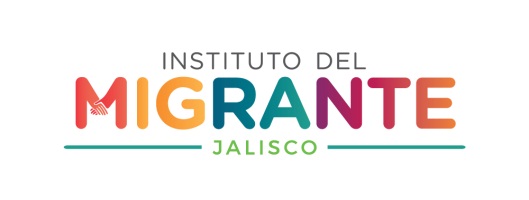                        Comisión interinstitucional                                                                                       para Los Migrantes.            SEGUNDA SESIÓN ORDINARIA.                                                 ORDEN DEL DÍA.En la Ciudad de Guadalajara, Jalisco, a las 11:00 horas del 18 de mayo del 2017, en el mezanine salón 8 de la Secretaría de Desarrollo Económico.1.- Registro de Asistencia.2.- Verificación y certificación de Quórum Legal y en su caso, declaración de inicio de sesión (Secretario Ejecutivo de la Comisión)3.- Lectura y aprobación del Orden del Día (Presidente o Secretario Ejecutivo) 4.- Presentación de la Estrategia “Somos Mexicanos” por parte del Instituto Nacional de Migración, Delegación Jalisco a los Integrantes de la Comisión.5.- Propuesta de fechas para las reuniones del Grupo de Coordinación Estatal de la Estrategia “Somos Mexicanos”.6.- Asuntos varios. 7.- Clausura de sesión